Apply strong commitment to quality control by ensuring cohesiveness and involvement between nursing staff, client and his family.Demonstrate exemplary documentation skills by accurately maintaining nurse’s notes and promoting sufficient communication among staffs.Perform patient assessments (e.g.: obtains and documents patient health history, records vital signs and symptoms and notes changes, identifies abnormal diagnostic data and reports information to physician); makes nursing diagnosis.Administration of blood and blood products.Minor and major wound dressings.Fluid and electrolyte management.Administration of medications and injections.Care of patients with CVA, myasthenia gravis, GB syndrome, meningitis and many other neurological as well as dermatological conditions including dermatitis, cellulitis, pemphigus vulgaris and so on.Insertion of nasogastric tube, Foleys catheterization, Peripheral venous access.Assisting for liver biopsy, bone marrow aspiration, pleural fluid tapping, lumbar puncture, central venous lines.Registered nurse and Lecturer in Clinical Nursing in the Emergency Medicine Department, Government Medical College Hospital, Trissur, Kerala, India ( from January 2015 and August 2015) .Registered nurse and Lecturer in Clinical Nursing in the Emergency Medicine Department, Government Medical College Hospital, Kottayam, Kerala, India ( from September 2015 and February 2016) .Duties and ResponsibilitiesAssesses patient needs, follows triage processes, and plans and implements appropriate care.Assesses and diagnoses the physical, psychological, and social needs of patients and determines the ER's priority of care based on patient needs and resources available.Performs advanced life-saving interventions and operates complex healthcare machines.Applies current evidence-based knowledge and skills for assessing, diagnosing, planning care for and determining disposition of emergency patients and families.Collaborates with other medical staff to plan, implement and evaluate care given to the patient population including medical procedures, treatments and medications.Documents patient history, symptoms, medication, and care given according to organizational standards and in compliance with applicable regulations.Skilled at supervising nursing staff in various disciplines and student nurses in clinical areas. Acknowledged as qualified supervisor, mentor, and motivator. To maximize the use of technology in preparing, planning and evaluating methods of delivery of care. Communicate with physician regarding changes in patient status, patient’s needs and recommendations.Utilizes clinical expertise in ventilation care, wound care and pain management techniques.Maintains accurate records of infections among patients and personnel.Confers with staff nurses on all patient clinics on a regular basis to determine occurrence of infections.Assist with in-service education related to infection prevention and control house-wide.Teaches student nurses or other professionals in classroom, laboratory and clinical environments utilizing an approved curriculum and visual aids. Aware of the developments in the world of nursing and incorporate them into studies and teachings.Participates in seminars and meetings.Collaborates with colleagues to revise and evaluate course content and teaching issuesPROFESSIONAL REGISTRATIONRegistered under the Indian Nursing Council.Registered under Kerala Nurses and Midwives CouncilRegistered under Trained Nurses Association of IndiaRESEARCH EXPERIENCEM.Sc. Nursing (Community Health Nursing):Identification of factors influencing compliance among clients receiving Directly Observed Treatment Short-course (DOTS)B.Sc. NursingPrevalence and factors influencing obesity among schoolchildren in selected schools of ErnakulamACHIEVEMENTSBasic Life Support certification from American Heart Association. Advanced Cardiac Life Support certification from American Heart Association.Organized and conducted a workshop on ‘Evatuation- an onerous part of Education’ for postgraduate nurses and nurse educators at Government College of Nursing, Kottayam.Organized and conducted staff development programme on  ‘Quality assurance in Nursing’   for senior staff nurses and nurse in charges at Government College of Nursing, Kottayam.Organized and conducted staff development   programme on ‘Child Health Care’ for staff at Primary Health Centre in Athirampuzha and Ettumanoor, Kottayam, IndiaAttended a conference on ‘OSCE,OSPE – Gateway for Objective Clinical Evaluation , 2013’ at Jubilee Mission Medical college, Trissur, IndiaParticipated as a delegate in ‘e-literature review, 2014’ organized by Indian society of Community Health Nurse Specialists at Government College of Nursing, Alappuzha, India.Attended a workshop on ‘Human Relations in Nursing’ at Lisie College of Nursing, Ernakulam, India.COMPUTER KNOWLEDGEOperating systems 	- WINDOWS, MS-DOSDatabases 		- EXCEL, POWERPOINT, ACCESS, SPSSSTRENGTHSHighly experienced and qualified candidature in nursingProven record of reliability and responsibilityRemain calm and professional throughout critical incidentsStrong analytical skills, capable of assessing conditionsDevelop report with patients ,family, staff and physiciansRelate well to people from a variety of culturesWorked across various units, including Medical & surgical,  neuromedical departmentsAttended many workshops and seminars of importance in nursing. Conducted research studies which enhanced the body of knowledge of nursing.Organized and conducted workshops and seminars.PERSONAL PROFILEPERSONAL DATADate of Birth :08-03-1988Nationality    : IndianMarital Status: MarriedLanguages Known:EnglishHindiMalayalamFrenchFirst Name of Application CV No 1639110Whatsapp Mobile: +971504753686 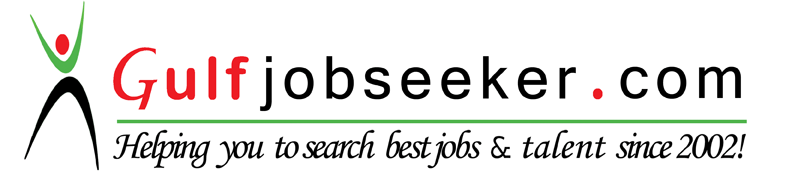 To get contact details of this candidate Purchase our CV Database Access on this link.http://www.gulfjobseeker.com/employer/services/buycvdatabase.php CAREER OBJECTIVEAspiring for a career based on superior knowledge, skills and abilities, thereby delivering quality nursing care to the patient, which will in turn help in contributing to the organization’s growth along with personal developmentPROFESSIONAL QUALIFICATIONM.Sc Nursing (2012-2014)  : :  Government College of Nursing, Kottayam, Kerala, India (Kerala University of Health Sciences) B.Sc Nursing (2006 – 2010)	  : Lisie College of Nursing. Ernakulam, Kerala, India (Mahatma Gandhi University, Kottayam)PROFESSIONAL LICENCEKerala Nurses and Midwives Council, Kerala, IndiaWORK EXPERIENCEFull-time Registered Nurse at Lisie Hospital, Ernakulam, Kerala (from June 2011 to  September 2012) in Neuro-medical departmentDuties and ResponsibilitiesAdmission, discharge and transfer of patients and maintaining their records Provide direct patient care with emphasis on meeting both physical and emotional needs of client.